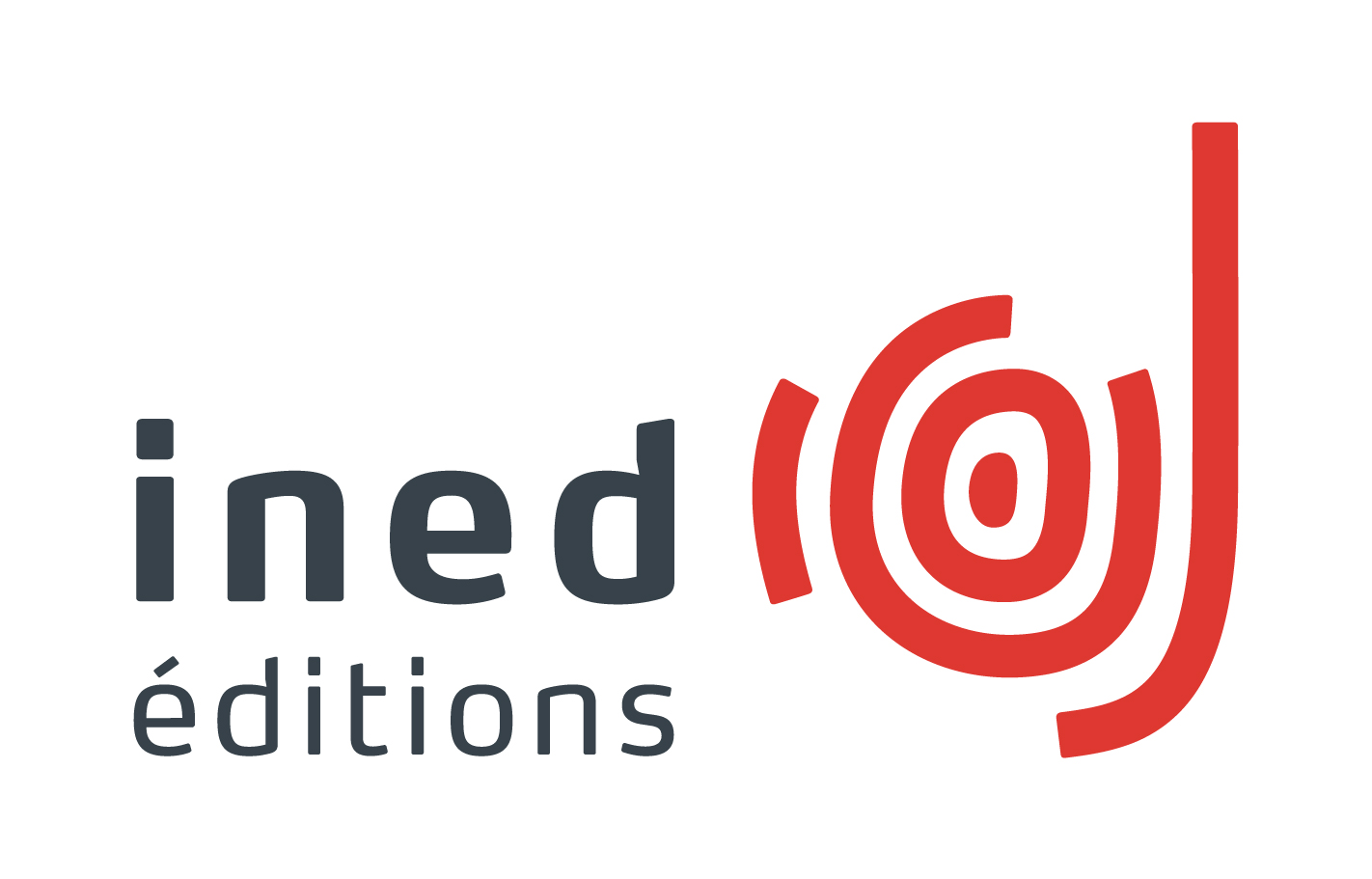 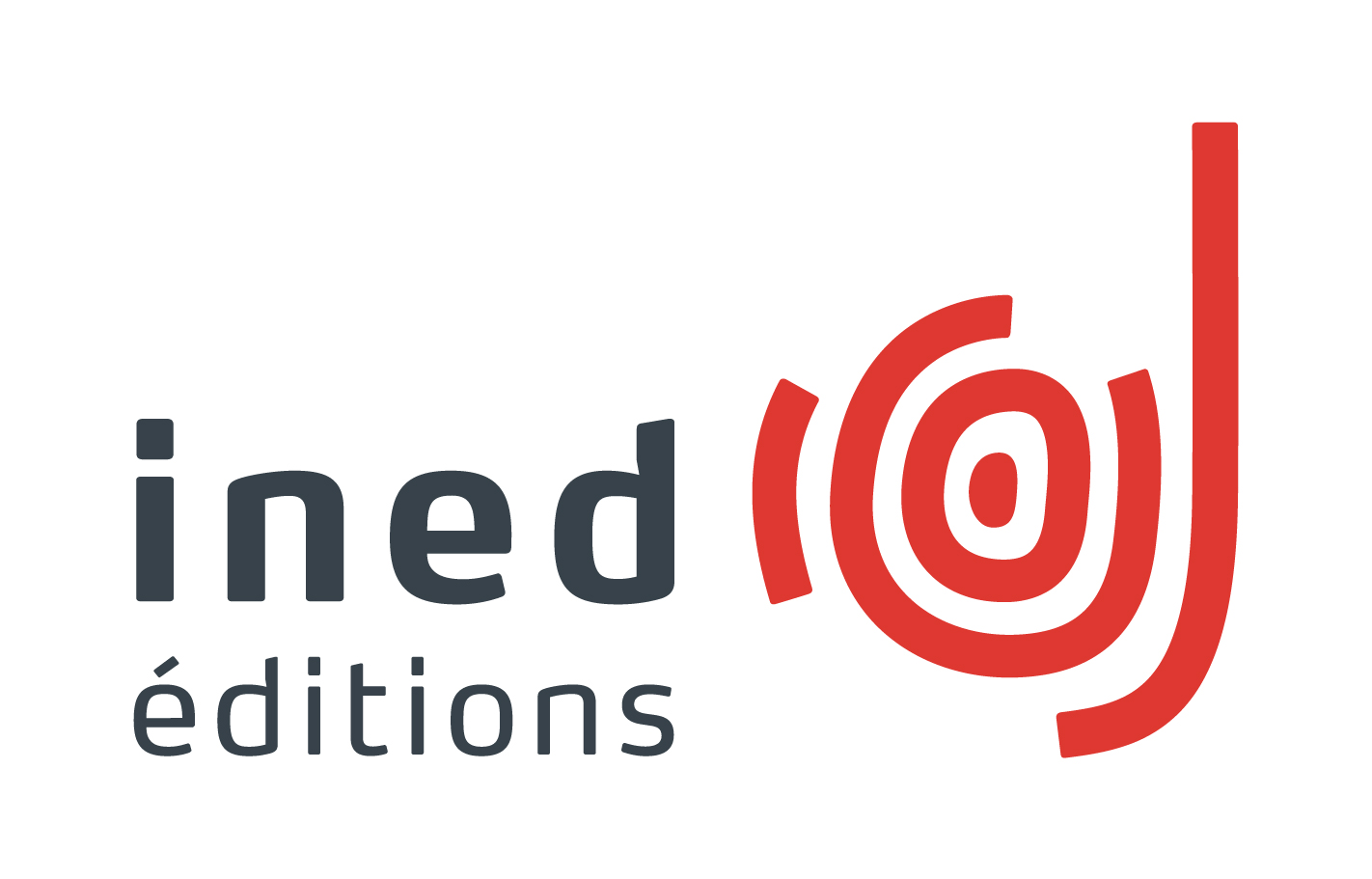 Fiche de soumissiond’un manuscrit ou d’un projet d’ouvrage aux éditions de l’INED(à remplir par l’auteur)Cette fiche est à fournir qu’elle accompagne un manuscrit ou une simple déclaration d’intention.L’intérêt manifesté pour un projet d’ouvrage par le Comité de lecture des éditions de l’Ined n’augure en rien de l’acceptation du manuscrit final.TITRE du projet d’OUVRAGE : Éléments à fournir☐ Fiche de soumission complétée☐ Synopsis de l’ouvrage (2-3 pages)(Présentation de l’ouvrage et principales questions de recherche,  approche disciplinaire, type de données analysées, méthodologie, originalité et aspects inédits, intérêt pour le lecteur scientifique et/ou autre (France et international), etc.)☐ Sommaire du livre (provisoire) avec résumés des parties☐ S’il s’agit d’une thèse : joindre le rapport de soutenance, le chapitre introductif de la thèse et si possible un chapitre rédigé de l’ouvrage à venir / ou à défaut (un sous-chapitre) d’au moins une vingtaine de pages ☐ S’il s’agit d’un manuscrit: joindre le manuscrit complet.Fiche de soumissionTitre du projet : Sous-titre : Auteur(s) et rattachement(s) institutionnel(s) : Mots-clés (5 à 7) : Type d’ouvrage : 	☐  auteur unique		☐  ouvrage collectif		Publication liée à une convention de recherche : ☐Non 	☐Oui (préciser laquelle) : ………...Apport éventuel d’une subvention, mécénat : Type texte : ☐ Inédit☐ Projet dont certains passages (articles ou chapitres d’ouvrages) ont déjà été publiés, indiquer approximativement le % que cela représente sur l’ensemble du manuscrit : ___%)☐ Traduction dans une autre langue d’un texte déjà publié en français☐ Traduction en français d’un texte déjà publié dans une autre langue☐ Publication directe en anglais☐ Textes rassemblés au cours d’un projet collectif (les Collections de l’Ined ne publient pas tels quels les Actes de Colloque)☐ Thèse de doctorat☐ Manuscrit d’une HDRSoumission pour : ☐ édition par l’Ined	☐ coédition : précisez l’autre éditeur, les coordonnées du contact et la nature du projet de co-édition		……………………………………………………………………………………………………..Calibrage estimatif du manuscrit à venirNombre de chapitres envisagés : Cartes (préciser nombre éventuel) : Figures et graphiques (préciser nombre éventuel) :Tableaux (préciser nombre éventuel) :Autres illustrations éventuelles (préciser leur nature et leur abondance) : Collection envisagée (réponse facultative) :Dans quelle collection pensez-vous que ce projet pourrait s’inscrire ? ………………………………..Informations auteur(s), directeur(s), directrice (s) du projetNom, prénomAdresseEmailTéléphoneFonctions actuellesOrganisme d’exercicePrésentation de l’auteur (4-5 lignes)Thèmes de recherche actuelsPrincipales publications (5 maxi), autres projets de publication à venir (ouvrages et/ou articles)Nom, prénomAdresseEmailTéléphoneFonctions actuellesOrganisme d’exercicePrésentation de l’auteur (4-5 lignes)Thèmes de recherche actuelsPrincipales publications (5 maxi), autres projets de publication à venir (ouvrages et/ou articles)Nom, prénomAdresseEmailTéléphoneFonctions actuellesOrganisme d’exercicePrésentation de l’auteur (4-5 lignes)Thèmes de recherche actuelsPrincipales publications (5 maxi), autres projets de publication à venir (ouvrages et/ou articles)